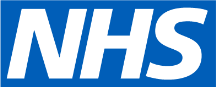 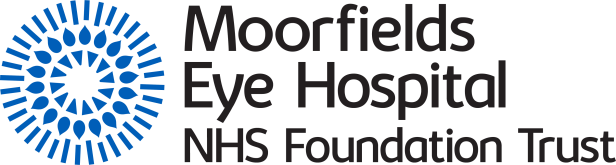 Board assurance statement Flu vaccinationThe following statement has been approved by the Moorfields Eye Hospital NHS Foundation Trust board of directors31 January 2020Appendix 1 – Healthcare worker flu vaccination best practice management checklist – for public assurance via trust boards by January 2020 ACommitted leadershipTrust self-(number in brackets relates to references listed below the table)assessmentA1Board record commitment to achieving the ambition of 100% of front line healthcare workers being vaccinated, and for any healthcare worker who decides on the balance of evidence and personal circumstance against getting the vaccine should anonymously mark their reason for doing so. Yes. Signature optionalA2Trust has ordered and provided the quadrivalent (QIV) flu vaccine for healthcare workers YesA3Board receive an evaluation of the flu programme 2018/19, including data, successes, challenges and lessons learnt YesA4Agree on a board champion for flu campaign YesA5All board members receive flu vaccination and publicise this YesA6 Flu team formed with representatives from all directorates, staff groups and trade union representatives YesA7Flu team to meet regularly from September 2019 YesBCommunications planB1Rationale for the flu vaccination programme and facts to be published – sponsored by senior clinical leaders and trades unions YesB2Drop in clinics and mobile vaccination schedule to be published electronically, on social media and on paper YesB3Board and senior managers having their vaccinations to be publicised YesB4Flu vaccination programme and access to vaccination on induction programmes YesB5Programme to be publicised on screensavers, posters and social media YesB6Weekly feedback on percentage uptake for directorates, teams and professional groups YesCFlexible accessibilityC1  Peer vaccinators, ideally at least one in each clinical area to beidentified, trained, released to vaccinate and empoweredPeer vaccinators across all sites C2Schedule for easy access drop in clinics agreed YesC3Schedule for 24 hour mobile vaccinations to be agreed YesDIncentivesD1Board to agree on incentives and how to publicise this YesD2Success to be celebrated weekly Yes 